ID No……………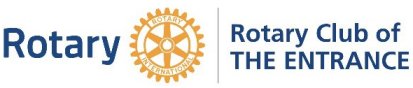 Combined Community Raffle 2021-22RAFFLE APPLICATION FORMYou can complete this form on line at https://rotarytheentrance.org.au/community-raffle/raffle-application/ Participating Organisation: Name: _______________________________________________________________Address: ___________________ _________________________________________________________________E-Mail:____________________________________________________________  Telephone No.: _____________ Address: P.O. Box:  ______________________________________________________  Postcode:_____________  Secretary: Name: __________________________________________________ Telephone No.: _____________Address: ______________________________________________________________  Postcode: _____________  Number books of tickets (Tickets are stapled in books of 10):  __________ Books RequiredBank Details:Bank Name: ___________________________________________________________BSB: ________________   Account Number: _________________________________Bank information required in order for us to transfer funds to you for sales madeWill your Organization be sending a representative to pick up your tickets in the foyer of Mingara Recreational Club between 12 noon and 4:00pm on the following weekends please tick one:-Saturday 16th October 2021 	 Sunday 17th October 2021         Saturday 23rd October 2021 		Sunday 24th October 2021Note: It is a requirement of Mingara that all persons entering the Club, must be double vaccinated We, the participating organisation named above, acknowledge that we have undertaken to account for all tickets  issued to us on this Form, which we will return to the holder of the Fundraising Authority (The Rotary Club of The Entrance, Inc.) on completion of this appeal.Email this form back to admin@rotarytheentrance.org.auThe Rotary Club of The Entrance Inc.Helping our communityContact:	  David Waterhouse   0450 068 887 or 4388 1749Fund Raising Authority No. CFN 14370